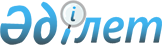 О внесении изменений в решение Туркестанского городского маслихата от 22 декабря 2015 года № 51/279-V "О городском бюджете на 2016-2018 годы"
					
			С истёкшим сроком
			
			
		
					Решение Туркестанского городского маслихата Южно-Казахстанской области от 11 июля 2016 года № 6/26-VI. Зарегистрировано Департаментом юстиции Южно-Казахстанской области 19 июля 2016 года № 3798. Срок действия решения - до 1 января 2017 года      В соответствии с пунктом 5 статьи 109 Бюджетного кодекса Республики Казахстан от 4 декабря 2008 года, подпунктом 1) пункта 1 статьи 6 Закона Республики Казахстан от 23 января 2001 года "О местном государственном управлении и самоуправлении в Республике Казахстан" и решением Южно-Казахстанского областного маслихата от 29 июня 2016 года № 3/36-VІ "О внесении изменений и дополнений в решение Южно-Казахстанского областного маслихата от 9 декабря 2015 года № 44/351-V "Об областном бюджете на 2016-2018 годы", зарегистрированного в Реестре государственной регистрации нормативных правовых актов за № 3771, Туркестанский городской маслихат РЕШИЛ:

      1. Внести в решение Туркестанского городского маслихата от 22 декабря 2015 года № 51/279-V "О городском бюджете на 2016-2018 годы" (зарегистрировано в Реестре государственной регистрации нормативных правовых актов за № 3493, опубликовано 8 января 2015 года в газете "Туркистон") следующие изменения:

      пункт 1 изложить в следующей редакции:

      "1.Утвердить бюджет города Туркестан на 2016-2018 годы согласно приложениям 1, 2 и 3 соответственно, в том числе на 2016 год в следующих объемах:

      1) доходы – 25 974 525 тысяч тенге, в том числе по:

      налоговым поступлениям – 1 982 029 тысяч тенге;

      неналоговым поступлениям – 26 694 тысяч тенге;

      поступлениям от продажи основного капитала – 85 504 тысяч тенге;

      поступлениям трансфертов – 23 880 298 тысяч тенге;

      2) затраты – 26 063 835 тысяч тенге;

      3) чистое бюджетное кредитование – 18 615 тысяч тенге, в том числе:

      бюджетные кредиты – 25 452 тысяч тенге;

      погашение бюджетных кредитов – 6 837 тысяч тенге;

      4) сальдо по операциям с финансовыми активами – - 21 495 тысяч тенге, 

      в том числе:

      приобретение финансовых активов – 0;

      поступления от продажи финансовых активов государства – 21 495 тысяч тенге;

      5) дефицит бюджета – - 86 430 тысяч тенге;

      6) финансирование дефицита бюджета – 86 430 тысяч тенге, в том числе:

      поступление займов – 25 452 тысяч тенге;

      погашение займов – 6 995 тысяч тенге;

      используемые остатки бюджетных средств – 67 973 тысяч тенге.".

      Приложения 1, 2, 3 к указанному решению изложить в новой редакции согласно приложениям 1, 2, 3 к настоящему решению.

      2. Настоящее решение вводится в действие с 1 января 2016 года.

 Городской бюджет на 2016 год Городской бюджет на 2017 год Городской бюджет на 2018 год
					© 2012. РГП на ПХВ «Институт законодательства и правовой информации Республики Казахстан» Министерства юстиции Республики Казахстан
				
      Председатель сессии

      городского маслихата

М.Курганбаев

      Секретарь городского

      маслихата

Г.Сарсенбаев
Приложение 1 к решению
Туркестанского городского
маслихата
от 11 июля 2016 года № 6/26–VІПриложение 1 к решению
Туркестанского городского
маслихата
от 22 декабря 2015 года
№ 51/279–VКатегория

Категория

Категория

Наименование

тысяч тенге

Класс

Класс

Класс

тысяч тенге

Подкласс

Подкласс

тысяч тенге

1. Доходы

25 974 525

1

Налоговые поступления

1 982 029

1

Подоходный налог

679 280

2

Индивидуальный подоходный налог

679 280

3

Социальный налог

551 090

1

Социальный налог

551 090

4

Налоги на собственность

618 388

1

Налоги на имущество

287 692

3

Земельный налог

85 131

4

Налог на транспортные средства

234 965

5

Единый земельный налог

10 600

5

Внутренние налоги на товары, работы и услуги

91 195

2

Акцизы

23 400

3

Поступления за использование природных и других ресурсов

9 200

4

Сборы за ведение предпринимательской и профессиональной деятельности

57 138

5

Налог на игорный бизнес

1 457

7

Прочие налоги

11 724

1

Прочие налоги

11 724

8

Обязательные платежи, взимаемые за совершение юридически значимых действий и (или) выдачу документов уполномоченными на то государственными органами или должностными лицами

30 352

1

Государственная пошлина

30 352

2

Неналоговые поступления

26 694

1

Доходы от государственной собственности

15 484

1

Поступления части чистого дохода государственных предприятий

1 130

5

Доходы от аренды имущества, находящегося в государственной собственности

14 269

9

Прочие доходы от государственной собственности

85

4

Штрафы, пени, санкции, взыскания, налагаемые государственными учреждениями, финансируемыми из государственного бюджета, а также содержащимися и финансируемыми из бюджета (сметы расходов) Национального Банка Республики Казахстан

46

1

Штрафы, пени, санкции, взыскания, налагаемые государственными учреждениями, финансируемыми из государственного бюджета, а также содержащимися и финансируемыми из бюджета (сметы расходов) Национального Банка Республики Казахстан, за исключением поступлений от организаций нефтяного сектора

46

6

Прочие неналоговые поступления

11 164

1

Прочие неналоговые поступления

11 164

3

Поступления от продажи основного капитала

85 504

3

Продажа земли и нематериальных активов

85 504

1

Продажа земли

85 000

2

Продажа нематериальных активов

504

4

Поступления трансфертов

23 880 298

2

Трансферты из вышестоящих органов государственного управления

23 880 298

2

Трансферты из областного бюджета

23 880 298

Функциональная группа

Функциональная группа

Функциональная группа

Функциональная группа

Функциональная группа

Наименование

тысяч тенге

Функциональная подгруппа

Функциональная подгруппа

Функциональная подгруппа

Функциональная подгруппа

Функциональная подгруппа

тысяч тенге

Администратор бюджетных программ

Администратор бюджетных программ

Администратор бюджетных программ

Администратор бюджетных программ

тысяч тенге

Программа

Программа

2. Затраты

26 063 835

01

Государственные услуги общего характера

527 543

1

Представительные, исполнительные и другие органы, выполняющие общие функции государственного управления

440 058

112

112

Аппарат маслихата района (города областного значения)

22 736

001

Услуги по обеспечению деятельности маслихата района (города областного значения)

22 156

003

Капитальные расходы государственного органа

580

122

122

Аппарат акима района (города областного значения)

131 184

001

Услуги по обеспечению деятельности акима района (города областного значения)

128 824

003

Капитальные расходы государственного органа

2 360

123

123

Аппарат акима района в городе, города районного значения, поселка, села, сельского округа

286 138

001

Услуги по обеспечению деятельности акима района в городе, города районного значения, поселка, села, сельского округа

281 111

022

Капитальные расходы государственного органа

3 027

032

Капитальные расходы подведомственных государственных учреждений и организаций

2 000

2

Финансовая деятельность

4 707

459

459

Отдел экономики и финансов района (города областного значения)

4 707

003

Проведение оценки имущества в целях налогообложения

4 707

9

Прочие государственные услуги общего характера

82 778

459

459

Отдел экономики и финансов района города областного значения)

55 845

001

Услуги по реализации государственной политики в области формирования и развития экономической политики, государственного планирования, исполнения бюджета и управления коммунальной собственностью района (города областного значения)

55 235

015

Капитальные расходы государственного органа

610

467

467

Отдел строительства района (города областного значения)

3 484

040

Развитие объектов государственных органов

3 484

482

482

Отдел предпринимательства и туризма района (города областного значения)

23 449

001

Услуги по реализации государственной политики на местном уровне в области развития предпринимательства и промышленности

22 552

003

Капитальные расходы государственного органа

897

02

Оборона

48 831

1

Военные нужды

19 131

122

122

Аппарат акима района (города областного значения)

19 131

005

Мероприятия в рамках исполнения всеобщей воинской обязанности

19 131

2

Организация работы по чрезвычайным ситуациям

29 700

122

122

Аппарат акима района (города областного значения)

29 700

006

Предупреждение и ликвидация чрезвычайных ситуаций масштаба района (города областного значения)

29 000

007

Мероприятия по профилактике и тушению степных пожаров районного (городского) масштаба, а также пожаров в населенных пунктах, в которых не созданы органы государственной противопожарной службы

700

03

Общественный порядок, безопасность, правовая, судебная, уголовно-исполнительная деятельность

39 020

9

Прочие услуги в области общественного порядка и безопасности

39 020

485

485

Отдел пассажирского транспорта и автомобильных дорог района (города областного значения)

39 020

021

Обеспечение безопасности дорожного движения в населенных пунктах

39 020

04

Образование

16 361 994

1

Дошкольное воспитание и обучение

3 293 753

123

123

Аппарат акима района в городе, города районного значения, поселка, села, сельского округа

352 405

041

Реализация государственного образовательного заказа в дошкольных организациях образования

352 405

464

464

Отдел образования района (города областного значения)

2 463 940

040

Реализация государственного образовательного заказа в дошкольных организациях образования

2 463 940

467

467

Отдел строительства района (города областного значения)

477 408

037

Строительство и реконструкция объектов дошкольного воспитания и обучения

477 408

2

Начальное, основное среднее и общее среднее образование

12 325 266

123

123

Аппарат акима района в городе, города районного значения, поселка, села, сельского округа

3 443

005

Организация бесплатного подвоза учащихся до школы и обратно в аульной (сельской) местности

3 443

464

464

Отдел образования района (города областного значения)

12 118 358

003

Общеобразовательное обучение

11 898 730

006

Дополнительное образование для детей

219 628

467

467

Отдел строительства района (города областного значения)

203 465

024

Строительство и реконструкция объектов начального, основного среднего и общего среднего образования

203 465

9

Прочие услуги в области образования

742 975

464

464

Отдел образования района (города областного значения)

742 975

001

Услуги по реализации государственной политики на местном уровне в области образования 

14 366

005

Приобретение и доставка учебников, учебно-методических комплексов для государственных учреждений образования района (города областного значения)

245 317

015

Ежемесячные выплаты денежных средств опекунам (попечителям) на содержание ребенка-сироты (детей-сирот), и ребенка (детей), оставшегося без попечения родителей 

60 674

022

Выплата единовременных денежных средств казахстанским гражданам, усыновившим (удочерившим) ребенка (детей) – сироту и ребенка (детей), оставшегося без попечения родителей 

6 363

029

Обследование психического здоровья детей и подростков и оказание психолого-медико- педагогической консультативной помощи населению 

7 077

067

Капитальные расходы подведомственных государственных учреждений и организаций

409 178

06

Социальная помощь и социальное обеспечение

1 132 052

1

Социальное обеспечение

656 699

451

451

Отдел занятости и социальных программ района (города областного значения)

645 898

005

Государственная адресная социальная помощь

1 500

016

Государственные пособия на детей до 18 лет

644 398

464

464

Отдел образования района ( города областного значения) 

10 801

030

Содержание ребенка (детей), переданного патронатным воспитателям

10 801

2

Социальная помощь

406 348

123

123

Аппарат акима района в городе, города районного значения, поселка, села, сельского округа

30 038

003 

Оказание социальной помощи нуждающимся гражданам на дому

30 038

451

451

Отдел занятости и социальных программ района (города областного значения)

301 555

002

Программа занятости

30 317

004

Оказание социальной помощи на приобретение топлива специалистам здравоохранения, образования, социального обеспечения, культуры, спорта и ветеринарии в сельской местности в соответствии с законодательством Республики Казахстан

5 497

006

Оказание жилищной помощи

58 240

007

Социальная помощь отдельным категориям нуждающихся граждан по решениям местных представительных органов

55 609

 

010

Материальное обеспечение детей-инвалидов, воспитывающихся и обучающихся на дому

6 108

014

Оказание социальной помощи нуждающимся гражданам на дому

29 345

017

Обеспечение нуждающихся инвалидов обязательными гигиеническими средствами и предоставление услуг специалистами жестового языка, индивидуальными помощниками в соответствии с индивидуальной программой реабилитации инвалида

181 475

464

464

Отдел образования района (города областного значения)

9 944

008

Социальная поддержка обучающихся и воспитанников организаций образования очной формы обучения в виде льготного проезда на общественном транспорте (кроме такси) по решению местных представительных органов

9 944

9

Прочие услуги в области социальной помощи и социального обеспечения

69 005

451

451

Отдел занятости и социальных программ района (города областного значения)

69 005

001

Услуги по реализации государственной политики на местном уровне в области обеспечения занятости и реализации социальных программ для населения

54 412

011

Оплата услуг по зачислению, выплате и доставке пособий и других социальных выплат

7 128

021

Капитальные расходы государственного органа

20

050

Реализация плана мероприятий по обеспечению прав и улучшению качества жизни инвалидов

7 445

07

Жилищно-коммунальное хозяйство

5 479 899

1

Жилищное хозяйство

1 328 520

464

464

Отдел образования района (города областного значения)

8 308

026

Ремонт объектов в рамках развития городов и сельских населенных пунктов по Дорожной карте занятости 2020

8 308

467

467

Отдел строительства района (города областного значения)

1 222 887

003

Проектирование и (или) строительство, реконструкция жилья коммунального жилищного фонда

636 235

004

Проектирование, развитие и (или) обустройство инженерно-коммуникационной инфраструктуры

586 652

477

477

Отдел сельского хозяйства и земельных отношений района (города областного значения)

11 131

016

Изъятие земельных участков для государственных нужд

11 131

479

479

Отдел жилищной инспекции района (города областного значения)

12 178

001

Услуги по реализации государственной политики на местном уровне в области жилищного фонда

11 988

005

Капитальные расходы государственного органа

190

497

497

Отдел жилищно-коммунального хозяйства района (города областного значения)

74 016

001

Услуги по реализации государственной политики на местном уровне в области жилищно – коммунального хозяйства

67 743

003

Капитальные расходы государственного органа

4 704

049

Проведение энергетического аудита многоквартирных жилых домов 

1 569

2

Коммунальное хозяйство 

3 783 586

497

497

Отдел жилищно-коммунального хозяйства района (города областного значения)

3 783 586

016

Функционирование системы водоснабжения и водоотведения

746

026

Организация эксплуатации тепловых сетей, находящихся в коммунальной собственности районов (городов областного значения)

4 200

028

Развитие коммунального хозяйства

1 135 335

029

Развитие системы водоснабжения и водоотведения

2 369 520

058

Развитие системы водоснабжения и водоотведения в сельских населенных пунктах

273 785

3

Благоустройство населенных пунктов

367 793

497

497

Отдел жилищно-коммунального хозяйства района (города областного значения)

367 793

 018

Развитие благоустройства городов и населенных пунктов

40 000

025

Освещение улиц в населенных пунктах

61 418

030

Обеспечение санитарии населенных пунктов

124 979

034

Содержание мест захоронений и захоронение безродных

4 270

035

Благоустройство и озеленение населенных пунктов

137 126

08

Культура, спорт, туризм и информационное пространство

683 251

1

Деятельность в области культуры 

108 434

455

455

Отдел культуры и развития языков района (города областного значения)

108 434

003

Поддержка культурно- досуговой работы

108 434

2 

Спорт 

369 569

465

465

Отдел физической культуры и спорта района (города областного значения)

197 368

001

Услуги по реализации государственной политики на местном уровне в сфере физической культуры и спорта 

13 816

004

Капитальные расходы государственного органа

20

005

Развитие массового спорта и национальных видов спорта

169 881

006

Проведение спортивных соревнований на районном (города областного значения) уровне

5 000

007

Подготовка и участие членов сборных команд района (города областного значения) по различным видам спорта на областных спортивных соревнованиях

7 211

032

Капитальные расходы подведомственных государственных учреждений и организаций

1 440

467

467

Отдел строительства района (города областного значения)

172 201

008

Развитие объектов спорта

172 201

3

Информационное пространство

155 625

455

455

Отдел культуры и развития языков района (города областного значения)

133 425

006

Функционирование районных (городских) библиотек

125 930

007

Развитие государственного языка и других языков народа Казахстана

7 495

456

456

Отдел внутренней политики района (города областного значения)

22 200

002

Услуги по проведению государственной информационной политики 

22 200

9

Прочие услуги по организации культуры, спорта, туризма и информационного пространства

49 623

455

455

Отдел культуры и развития языков района (города областного значения)

18 161

001

Услуги по реализации государственной политики на местном уровне в области развития языков и культуры

12 281

010

Капитальные расходы государственного органа

10

032

Капитальные расходы подведомственных государственных учреждений и организаций

5 870

456

456

Отдел внутренней политики района (города областного значения)

31 462

001

Услуги по реализации государственной политики на местном уровне в области информации, укрепления государственности и формирования социального оптимизма граждан

21 153

003

Реализация мероприятий в сфере молодежной политики

9 567

006

Капитальные расходы государственного органа

390

032

Капитальные расходы подведомственных государственных учреждений и организаций

352

09

Топливно-энергетический комплекс и недропользование

752 974

9

Прочие услуги в области топливно-энергетического комплекса и недропользования

752 974

497

497

Отдел жилищно-коммунального хозяйства района (города областного значения)

752 974

038

Развитие газотранспортной системы

752 974

10

Сельское, водное, лесное, рыбное хозяйство, особо охраняемые природные территории, охрана окружающей среды и животного мира, земельные отношения 

307 933

1

Сельское хозяйство

149 614

459

459

Отдел экономики и финансов района (города областного значения)

7 450

099

Реализация мер по оказанию социальной поддержки специалистов

7 450

473

473

Отдел ветеринарии района (города областного значения)

81 029

001

Услуги по реализации государственной политики на местном уровне в сфере ветеринарии

22 824

003

Капитальные расходы государственного органа

100

005

Обеспечение функционирования скотомогильников (биотермических ям)

3 118

006

Организация санитарного убоя больных животных

800

007

Организация отлова и уничтожения бродячих собак и кошек

6 453

008

Возмещение владельцам стоимости изымаемых и уничтожаемых больных животных, продуктов и сырья животного происхождения

22 302

009

Проведение ветеринарных мероприятий по энзоотическим болезням животных

24 927

010

Проведение мероприятий по идентификации сельскохозяйственных животных

505

477

477

Отдел сельского хозяйства и земельных отношений района (города областного значения)

61 135

001

Услуги по реализации государственной политики на местном уровне в сфере сельского хозяйства и земельных отношений

61 115

003

Капитальные расходы государственного органа

20

9

Прочие услуги в области сельского, водного, лесного, рыбного хозяйства, охраны окружающей среды и земельных отношений

158 319

473

473

Отдел ветеринарии района (города областного значения)

158 319

011

Проведение противоэпизоотических мероприятий

158 319

11

Промышленность, архитектурная, градостроительная и строительная деятельность

111 197

2

Архитектурная, градостроительная и строительная деятельность

111 197

467

467

Отдел строительства района (города областного значения)

27 349

001

Услуги по реализации государственной политики на местном уровне в области строительства

27 331

017

Капитальные расходы государственного органа

18

468

468

Отдел архитектуры и градостроительства района (города областного значения)

83 848

001

Услуги по реализации государственной политики в области архитектуры и градостроительства на местном уровне 

45 544

003

Разработка схем градостроительного развития территории района и генеральных планов населенных пунктов

38 044

004

Капитальные расходы государственного органа

260

12

Транспорт и коммуникации

250 741

1

Автомобильный транспорт

236 828

123

123

Аппарат акима района в городе, города районного значения, поселка, села, сельского округа

9 565

013

Обеспечение функционирования автомобильных дорог в городах районного значения, поселках, селах, сельских округах

9 565

485

485

Отдел пассажирского транспорта и автомобильных дорог района (города областного значения)

227 263

023

Обеспечение функционирования автомобильных дорог

227 263

9

Прочие услуги в сфере транспорта и коммуникаций

13 913

485

485

Отдел пассажирского транспорта и автомобильных дорог района (города областного значения)

13 913

001

Услуги по реализации государственной политики на местном уровне в области пассажирского транспорта и автомобильных дорог 

13 773

003

Капитальные расходы государственного органа

140

13

Прочие

122 500

9

Прочие

122 500

123

123

Аппарат акима района в городе, города районного значения, поселка, села, сельского округа

92 500

040

Реализация мер по содействию экономическому развитию регионов в рамках Программы "Развитие регионов"

92 500

459

459

Отдел экономики и финансов района (города областного значения)

30 000

012

Резерв местного исполнительного органа района (города областного значения) 

30 000

14

Обслуживание долга 

9

1

Обслуживание долга

9

459

459

Отдел экономики и финансов района (города областного значения)

9

021

Обслуживание долга местных исполнительных органов по выплате вознаграждений и иных платежей по займам из областного бюджета

9

15

Трансферты

245 891

 1

Трансферты

245 891

459

459

Отдел экономики и финансов района (города областного значения)

245 891

006

Возврат неиспользованных (недоиспользованных) целевых трансфертов

23 799

024

Целевые текущие трансферты в вышестоящие бюджеты в связи с передачей функций государственных органов из нижестоящего уровня государственного управления в вышестоящий

166 463

051

Трансферты органам местного самоуправления

55 629

3. Чистое бюджетное кредитование

18 615

Бюджетные кредиты

25 452

10

Сельское, водное, лесное, рыбное хозяйство, особо охраняемые природные территории, охрана окружающей среды и животного мира, земельные отношения

25 452

1

Сельское хозяйство

25 452

459

459

Отдел экономики и финансов района (города областного значения)

25 452

018

Бюджетные кредиты для реализации мер социальной поддержки специалистов

25 452

Категория

Категория

Категория

Категория

Наименование

тысяч тенге

Класс

Класс

Класс

Класс

тысяч тенге

Подкласс

Подкласс

тысяч тенге

Погашение бюджетных кредитов

6 837

5

Погашение бюджетных кредитов

6 837

1

1

Погашение бюджетных кредитов

6 837

1

Погашение бюджетных кредитов, выданных из государственного бюджета

6 837

4. Сальдо по операциям с финансовыми активами

-21 495

Приобретение финансовых активов

0

Поступления от продажи финансовых активов государства

21 495

6

Поступления от продажи финансовых активов государства

21 495

1

1

Поступления от продажи финансовых активов государства

21 495

1

Поступления от продажи финансовых активов государства

21 495

5. Дефицит бюджета

- 86 430

6. Финансирование дефицита бюджета

86 430

Поступления займов

25 452

 1

Внутренние государственные займы

25 452

2

2

Договоры займа

25 452

3

Займы, получаемые местным исполнительным органом района (города областного значения)

25 452

Функциональная группа

Функциональная группа

Функциональная группа

Функциональная группа

Функциональная группа

Наименование

тысяч тенге

Функциональная подгруппа

Функциональная подгруппа

Функциональная подгруппа

Функциональная подгруппа

Функциональная подгруппа

тысяч тенге

Администратор бюджетных программ

Администратор бюджетных программ

Администратор бюджетных программ

тысяч тенге

Программа

Программа

тысяч тенге

Погашение займов

6 995

16

Погашение займов

6 995

1

1

Погашение займов

6 995

459

Отдел экономики и финансов района (города областного значения)

6 995

005

Погашение долга местного исполнительного органа перед вышестоящим бюджетом

6 837

022

Возврат неиспользованных бюджетных кредитов, выданных из местного бюджета

158

Категория

Категория

Категория

Категория

Наименование

тысяч тенге

Класс

Класс

Класс

тысяч тенге

Подкласс

Подкласс

тысяч тенге

8

8

Используемые остатки бюджетных средств

67 973

1

Остатки бюджетных средств

67 973

1

Свободные остатки бюджетных средств

67 973

Приложение 2 к решению
Туркестанского городского
маслихата
от 11 июля 2016 года № 6/26–VІПриложение 2 к решению
Туркестанского городского
маслихата
от 22 декабря 2015 года
№ 51/279–VКатегория

Категория

Категория

Наименование

тысяч тенге

Класс

Класс

Класс

тысяч тенге

Подкласс

Подкласс

тысяч тенге

1. Доходы

15 002 169

1

Налоговые поступления

1 912 597

1

Подоходный налог

632 753

2

Индивидуальный подоходный налог

632 753

3

Социальный налог

538 370

1

Социальный налог

538 370

4

Налоги на собственность

600 223

1

Налоги на имущество

258 702

3

Земельный налог

83 448

4

Налог на транспортные средства

251 413

5

Единый земельный налог

6 660

5

Внутренние налоги на товары, работы и услуги

96 341

2

Акцизы

23 800

3

Поступления за использование природных и других ресурсов

9 509

4

Сборы заведение предпринимательской и профессиональной деятельности

61 138

5

Налог на игорный бизнес

1 894

7

Прочие налоги

12 545

1

Прочие налоги

12 545

8

Обязательные платежи, взимаемые за совершение юридически значимых действий и(или) выдачу документов уполномоченными на то государственными органами или должностными лицами

32 365

1

Государственная пошлина

32 365

2

Неналоговые поступления

21 588

1

Доходы от государственной собственности

12 877

1

Поступления части чистого дохода государственных предприятий

979

5

Доходы от аренды имущества, находящегося в государственной собственности

11 898

6

Прочие неналоговые поступления

8 711

1

Прочие неналоговые поступления

8 711

3

Поступления от продажи основного капитала

56 712

3

Продажа земли и нематериальных активов

56 712

1

Продажа земли

56 712

4

Поступление трансфертов

13 011 272

2

Трансферты из вышестоящих органов государственного управления

13 011 272

2

Трансферты из областного бюджета

13 011 272


Функциональная группа


Функциональная группа


Функциональная группа


Функциональная группа


Функциональная группа

тысяч тенге

Функциональная подгруппа Наименование

Функциональная подгруппа Наименование

Функциональная подгруппа Наименование

Функциональная подгруппа Наименование

тысяч тенге

Администратор бюджетных программ

Администратор бюджетных программ

Администратор бюджетных программ

тысяч тенге

Программа

Программа

тысяч тенге

2. Затраты

15 002 169

01

Государственные услуги общего характера

403 961

1

Представительные, исполнительные и другие органы, выполняющие общие функции государственного управления

348 605

112

Аппарат маслихата района (города областного значения)

19 700

001

Услуги по обеспечению деятельности маслихата района (города областного значения)

19 700

122

Аппарат акима района (города областного значения)

114 003

001

Услуги по обеспечению деятельности акима района (города областного значения)

114 003

123

Аппарат акима района в городе, города районного значения, поселка, села, сельского округа

214 902

001

Услуги по обеспечению деятельности акима района в городе, города районного значения, поселка, села, сельского округа

214 902

2

Финансовая деятельность

933

459

Отдел экономики и финансов района (города областного значения)

933

003

Проведение оценки имущества в целях налогообложения

933

9

Прочие государственные услуги общего характера

54 423

459

Отдел экономики и финансов района (города областного значения)

38 624

001

Услуги по реализации государственной политики в области формирования и развития экономической политики, государственного планирования, исполнения бюджета и управления коммунальной собственностью района (города областного значения)

38 624

482

Отдел предпринимательства и туризма района (города областного значения)

15 799

001

Услуги по реализации государственной политики на местном уровне в области развития предпринимательства и промышленности

15 799

02

Оборона

47 093

1

Военные нужды 

15 314

122

Аппарат акима района (города областного значения)

15 314

005

Мероприятия в рамках исполнения всеобщей воинской обязанности

15 314

2

Организация работы по чрезвычайным ситуациям

31 779

122

Аппарат акима района (города областного значения)

31 779

006

Предупреждение и ликвидация чрезвычайных ситуаций масштаба района (города областного значения)

31 030

007

Мероприятия по профилактике и тушению степных пожаров районного (городского) масштаба, а также пожаров в населенных пунктах, в которых не созданы органы государственной противопожарной службы

749

03

Общественный порядок, безопасность, правовая, судебная, уголовно-исполнительная деятельность

41 726

9

Прочие услуги в области общественного порядка и безопасности

41 726

485

Отдел пассажирского транспорта и автомобильных дорог района (города областного значения)

41 726

021

Обеспечение безопасности дорожного движения в населенных пунктах

41 726

04

Образование

9 886 725

1

Дошкольное воспитание и обучение

698 447

123

Аппарат акима района в городе, города районного значения, поселка, села, сельского округа

26 299

041

Реализация государственного образовательного заказа в дошкольных организациях образования

26 299

464

Отдел образования района (города областного значения)

228 503

040

Реализация государственного образовательного заказа в дошкольных организациях образования

228 503

467

Отдел строительства района (города областного значения)

443 645

037

Строительство и реконструкция объектов дошкольного воспитания и обучения

443 645

2

Начальное, основное среднее и общее среднее образование

8 809 991

123

Аппарат акима района в городе, города районного значения, поселка, села, сельского округа

4 557

005

Организация бесплатного подвоза учащихся до школы и обратно в сельской местности

4 557

464

Отдел образования района (города областного значения)

8 314 904

003

Общеобразовательное обучение

8 157 334

006

Дополнительное образование для детей

157 570

467

Отдел строительства района (города областного значения)

490 530

024

Строительство и реконструкция объектов начального, основного среднего и общего среднего образования

490 530

9

Прочие услуги в области образования

378 287

464

Отдел образования района (города областного значения)

378 287

001

Услуги по реализации государственной политики на местном уровне в области образования 

12 422

005

Приобретение и доставка учебников, учебно-методических комплексов для государственных учреждений образования района (города областного значения)

80 944

015

Ежемесячные выплаты денежных средств опекунам (попечителям) на содержание ребенка-сироты (детей-сирот), и ребенка (детей), оставшегося без попечения родителей 

64 921

067

Капитальные расходы подведомственных государственных учреждений и организаций

220 000

05

Здравоохранение

257

09

Прочие услуги в области здравоохранения

257

123

Аппарат акима района в городе, города районного значения, поселка, села, сельского округа

257

002

Организация в экстренных случаях доставки тяжелобольных людей до ближайшей организации здравоохранения, оказывающей помощь

257

06

Социальная помощь и социальное обеспечение

991 079

2

Социальная помощь

933 537

123

Аппарат акима района в городе, города районного значения, поселка, села, сельского округа

16 684

003

Оказание социальной помощи нуждающимся гражданам на дому

16 684

451

Отдел занятости и социальных программ района (города областного значения)

904 321

002

Программа занятости

31 797

004

Оказание социальной помощи на приобретение топлива специалистам здравоохранения, образования, социального обеспечения, культуры, спорта и ветеринарии в сельской местности в соответствии с законодательством Республики Казахстан

5 883

005

Государственная адресная социальная помощь

5 859

006

Оказание жилищной помощи

73 834

007

Социальная помощь отдельным категориям нуждающихся граждан по решениям местных представительных органов

43 044

010

Материальное обеспечение детей-инвалидов, воспитывающихся и обучающихся на дому

5 153

014

Оказание социальной помощи нуждающимся гражданам на дому

16 718

016

Государственные пособия на детей до 18 лет

631 852

017

Обеспечение нуждающихся инвалидов обязательными гигиеническими средствами и предоставление услуг специалистами жестового языка, индивидуальными помощниками в соответствии с индивидуальной программой реабилитации инвалида

90 181

464

Отдел образования района (города областного значения)

12 532

008

Социальная поддержка обучающихся и воспитанников организаций образования очной формы обучения в виде льготного проезда на общественном транспорте (кроме такси) по решению местных представительных органов

12 532

9

Прочие услуги в области социальной помощи и социального обеспечения

57 542

451

Отдел занятости и социальных программ района (города областного значения)

57 542

001

Услуги по реализации государственной политики на местном уровне в области обеспечения занятости и реализации социальных программ для населения

46 364

011

Оплата услуг по зачислению, выплате и доставке пособий и других социальных выплат

7 392

050

Реализация плана мероприятий по обеспечению прав и улучшению качества жизни инвалидов

3 786

07

Жилищно-коммунальное хозяйство

2 223 505

1

Жилищное хозяйство

444 684

467

Отдел строительства района (города областного значения)

384 010

003

Проектирование и (или) строительство, реконструкция жилья коммунального жилищного фонда

106 400

004

Проектирование, развитие и (или) обустройство инженерно-коммуникационной инфраструктуры

277 610

479

Отдел жилищной инспекции

9 723

001

Услуги по реализации государственной политики на местном уровне в области жилищного фонда

9 723

497

Отдел жилищно-коммунального хозяйства района (города областного значения)

50 951

001

Услуги по реализации государственной политики на местном уровне в области жилищно-коммунального хозяйства

49 382

049

Проведение энергетического аудита многоквартирных жилых домов 

1 569

2

Коммунальное хозяйство

849 710

497

Отдел жилищно-коммунального хозяйства района (города областного значения)

849 710

029

Развитие системы водоснабжения и водоотведения

193 353

058

Развитие системы водоснабжения и водоотведения в сельских населенных пунктах

656 357

3

Благоустройство населенных пунктов

929 111

123

Аппарат акима района в городе, города районного значения, поселка, села, сельского округа

2 568

008

Освещение улиц населенных пунктов

642

009

Обеспечение санитарии населенных пунктов

642

010

Содержание мест захоронений и погребение безродных

642

011

Благоустройство и озеленение населенных пунктов

642

497

Отдел жилищно-коммунального хозяйства района (города областного значения)

926 543

018

Развитие благоустройства городов и населенных пунктов 

589 829

025

Освещение улиц в населенных пунктах

65 717

030

Обеспечение санитарии населенных пунктов

99 306

034

Содержание мест захоронений и захоронение безродных

5 576

035

Благоустройство и озеленение населенных пунктов

166 115

08

Культура, спорт, туризм и информационное пространство

369 330

1

Деятельность в области культуры

77 371

455

Отдел культуры и развития языков района (города областного значения)

77 371

003

Поддержка культурно-досуговой работы

77 371

2

Спорт

133 573

123

Аппарат акима района в городе, города районного значения, поселка, села, сельского округа

642

028

Реализация физкультурно-оздоровительных и спортивных мероприятий на местном уровне

642

465

Отдел физической культуры и спорта района (города областного значения)

131 773

001

Услуги по реализации государственной политики на местном уровне в сфере физической культуры и спорта

10 520

005

Развитие массового спорта и национальных видов спорта 

110 740

006

Проведение спортивных соревнований на районном (города областного значения) уровне

5 610

007

Подготовка и участие членов сборных команд района (города областного значения) по различным видам спорта на областных спортивных соревнованиях

4 937

032

Капитальные расходы подведомственных государственных учреждений и организаций

1 124

3

Информационное пространство

119 209

455

Отдел культуры и развития языков района (города областного значения)

92 304

006

Функционирование районных (городских) библиотек

86 643

007

Развитие государственного языка и других языков народа Казахстана

5 661

456

Отдел внутренней политики района (города областного значения)

26 905

002

Услуги по проведению государственной информационной политики 

26 905

9

Прочие услуги по организации культуры, спорта, туризма и информационного пространства

39 177

455

Отдел культуры и развития языков района (города областного значения)

12 894

001

Услуги по реализации государственной политики на местном уровне в области развития языков и культуры

10 553

032

Капитальные расходы подведомственных государственных учреждений и организаций

2 341

456

Отдел внутренней политики района (города областного значения)

26 283

001

Услуги по реализации государственной политики на местном уровне в области информации, укрепления государственности и формирования социального оптимизма граждан

18 512

003

Реализация мероприятий в сфере молодежной политики

7 771

09

Топливно-энергетический комплекс и недропользование

555 743

9

Прочие услуги в области топливно-энергетического комплекса и недропользования

555 743

497

Отдел жилищного – коммунального хозяйства района (города областного значения)

555 743

038

Развитие газотранспортной системы 

555 743


10

Сельское, водное, лесное, рыбное хозяйство, особо охраняемые природные территории, охрана окружающей среды и животного мира, земельные отношения

94 704

1

Сельское хозяйство

94 704

459

Отдел экономики и финансов района (города областного значения)

7 972

099

Реализация мер по оказанию социальной поддержки специалистов

7 972

473

Отдел ветеринарии района (города областного значения)

47 599

001

Услуги по реализации государственной политики на местном уровне в сфере ветеринарии

13 947

006

Организация санитарного убоя больных животных

856

007

Организация отлова и уничтожения бродячих собак и кошек

6 049

008

Возмещение владельцам стоимости изымаемых и уничтожаемых больных животных, продуктов и сырья животного происхождения

1 233

009

Проведение ветеринарных мероприятий по энзоотическим болезням животных

23 427

010

Проведение мероприятий по идентификации сельскохозяйственных животных

2 087

477

Отдел сельского хозяйства и земельных отношений района (города областного значения)

39 133

001

Услуги по реализации государственной политики на местном уровне в сфере сельского хозяйства и земельных отношений

39 133

11

Промышленность, архитектурная, градостроительная и строительная деятельность

36 948

2

Архитектурная, градостроительная и строительная деятельность

36 948

467

Отдел строительства района (города областного значения)

20 022

001

Услуги по реализации государственной политики на местном уровне в области строительства

20 022

468

Отдел архитектуры и градостроительства района (города областного значения)

16 926

001

Услуги по реализации государственной политики в области архитектуры и градостроительства на местном уровне 

16 926

12

Транспорт и коммуникации

229 775

1

Автомобильный транспорт

220 000

485

Отдел пассажирского транспорта и автомобильных дорог района (города областного значения)

220 000

023

Обеспечение функционирования автомобильных дорог

220 000

9

Прочие услуги в сфере транспорта и коммуникаций

9 775

485

Отдел пассажирского транспорта и автомобильных дорог района (города областного значения)

9 775

001

Услуги по реализации государственной политики на местном уровне в области пассажирского транспорта и автомобильных дорог 

9 775

13

Прочие

121 313

9

Прочие

121 313

123

Аппарат акима района в городе, города районного значения, поселка, села, сельского округа

91 313

040

Реализация мер по содействию экономическому развитию регионов в рамках программы "Развитие регионов" 

91 313

459

Отдел экономики и финансов района (города областного значения)

30 000

012

Резерв местного исполнительного органа района (города областного значения) 

30 000

14

Обслуживание долга 

10

1

Обслуживание долга

10

459

Отдел экономики и финансов района (города областного значения)

10

021

Обслуживание долга местных исполнительных органов по выплате вознаграждений и иных платежей по займам из областного бюджета

10

3. Чистое бюджетное кредитование 

-6 837

Бюджетные кредиты

0

Категория

Категория

Категория

Категория

Класс

Класс

 Наименование

тысяч тенге

Подкласс

Подкласс

Погашение бюджетных кредитов

6 837

5

Погашение бюджетных кредитов

6 837

1

Погашение бюджетных кредитов

6 837

1

Погашение бюджетных кредитов, выданных из государственного бюджета

6 837

4. Сальдо по операциям с финансовыми активами

0

Приобретение финансовых активов

0

Поступления от продажи финансовых активов государства

0

5. Дефицит бюджета

6 837

6. Финансирование дефицита бюджета

-6 837

Поступления займов

0

Функциональная группа

Функциональная группа

Функциональная группа

Функциональная группа

Функциональная группа

Функциональная подгруппа Наименование

Функциональная подгруппа Наименование

Функциональная подгруппа Наименование

Функциональная подгруппа Наименование

тысяч тенге

Администратор бюджетных программ

Администратор бюджетных программ

Администратор бюджетных программ

Программа

Программа

Погашение займов

6 837

16

Погашение займов

6 837

1

Погашение займов

6 837

459

Отдел экономики и финансов района (города областного значения)

6 837

005

Погашение долга местного исполнительного органа перед вышестоящим бюджетом

6 837

Категория

Категория

Категория

Категория

Класс

Класс

Наименование

тысяч тенге

Подкласс

Подкласс

8

Используемые остатки бюджетных средств

0

1

Остатки бюджетных средств

0

1

Свободные остатки бюджетных средств

0

Приложение 3 к решению
Туркестанского городского
маслихата
от 11 июля 2016 года № 6/26–VІПриложение 3 к решению
Туркестанского городского
маслихата
от 22 декабря 2015 года
№ 51/279–VКатегория

Категория

Категория

Наименование

тысяч тенге

Класс

Класс

Класс

тысяч тенге

Подкласс

Подкласс

тысяч тенге

1. Доходы

16 452 489

1

Налоговые поступления

1 954 728

1

Подоходный налог

631 128

2

Индивидуальный подоходный налог

631 128

3

Социальный налог

551 046

1

Социальный налог

551 046

4

Налоги на собственность

621 695

1

Налоги на имущество

262 442

3

Земельный налог

83 448

4

Налог на транспортные средства

269 012

5

Единый земельный налог

6 793

5

Внутренние налоги на товары, работы и услуги

102 805

2

Акцизы

24 750

3

Поступления за использование природных и других ресурсов

10 175

4

Сборы за ведение предпринимательской и профессиональной деятельности

65 418

5

Налог на игорный бизнес

2 462

7

Прочие налоги

13 423

1

Прочие налоги

13 423

8

Обязательные платежи, взимаемые за совершение юридически значимых действий и (или) выдачу документов уполномоченными на то государственными органами или должностными лицами

34 631

1

Государственная пошлина

34 631

2

Неналоговые поступления

22 688

1

Доходы от государственной собственности

13 367

1

Поступления части чистого дохода государственных предприятий

990

5

Доходы от аренды имущества, находящегося в государственной собственности

12 377

6

Прочие неналоговые поступления

9 321

1

Прочие неналоговые поступления

9 321

3

Поступления от продажи основного капитала

60 681

3

Продажа земли и нематериальных активов

60 681

1

Продажа земли

60 681

4

Поступления трансфертов

14 414 392

2

Трансферты из вышестоящих органов государственного управления

14 414 392

2

Трансферты из областного бюджета

14 414 392

Функциональная группа

Функциональная группа

Функциональная группа

Функциональная группа

Функциональная группа

Функциональная группа

тысяч тенге

Функциональная подгруппа Наименование

Функциональная подгруппа Наименование

Функциональная подгруппа Наименование

Функциональная подгруппа Наименование

Функциональная подгруппа Наименование

тысяч тенге

Администратор бюджетных программ

Администратор бюджетных программ

Администратор бюджетных программ

Администратор бюджетных программ

тысяч тенге

Программа

Программа

Программа

тысяч тенге

2. Затраты

2. Затраты

16 452 489

01

Государственные услуги общего характера

Государственные услуги общего характера

409 740

1

Представительные, исполнительные и другие органы, выполняющие общие функции государственного управления

Представительные, исполнительные и другие органы, выполняющие общие функции государственного управления

353 295

112

Аппарат маслихата района (города областного значения)

Аппарат маслихата района (города областного значения)

20 072

001

Услуги по обеспечению деятельности маслихата района (города областного значения)

Услуги по обеспечению деятельности маслихата района (города областного значения)

20 072

122

Аппарат акима района (города областного значения)

Аппарат акима района (города областного значения)

116 616

001

Услуги по обеспечению деятельности акима района (города областного значения)

Услуги по обеспечению деятельности акима района (города областного значения)

116 616

123

Аппарат акима района в городе, города районного значения, поселка, села, сельского округа

Аппарат акима района в городе, города районного значения, поселка, села, сельского округа

216 607

001

Услуги по обеспечению деятельности акима района в городе, города районного значения, поселка, села, сельского округа

Услуги по обеспечению деятельности акима района в городе, города районного значения, поселка, села, сельского округа

216 607

2

Финансовая деятельность

Финансовая деятельность

998

459

Отдел экономики и финансов района (города областного значения)

Отдел экономики и финансов района (города областного значения)

998

003

Проведение оценки имущества в целях налогообложения

Проведение оценки имущества в целях налогообложения

998

9

Прочие государственные услуги общего характера

Прочие государственные услуги общего характера

55 447

459

Отдел экономики и финансов района (города областного значения)

Отдел экономики и финансов района (города областного значения)

39 399

001

Услуги по реализации государственной политики в области формирования и развития экономической политики, государственного планирования, исполнения бюджета и управления коммунальной собственностью района (города областного значения)

Услуги по реализации государственной политики в области формирования и развития экономической политики, государственного планирования, исполнения бюджета и управления коммунальной собственностью района (города областного значения)

39 399

482

Отдел предпринимательства и туризма района (города областного значения)

Отдел предпринимательства и туризма района (города областного значения)

16 048

001

Услуги по реализации государственной политики на местном уровне в области развития предпринимательства и промышленности

Услуги по реализации государственной политики на местном уровне в области развития предпринимательства и промышленности

16 048

02

Оборона

Оборона

49 653

1

Военные нужды

Военные нужды

15 650

122

Аппарат акима района (города областного значения)

Аппарат акима района (города областного значения)

15 650

005

Мероприятия в рамках исполнения всеобщей воинской обязанности

Мероприятия в рамках исполнения всеобщей воинской обязанности

15 650

2

Организация работы по чрезвычайным ситуациям

Организация работы по чрезвычайным ситуациям

34 003

122

Аппарат акима района (города областного значения)

Аппарат акима района (города областного значения)

34 003

006

Предупреждение и ликвидация чрезвычайных ситуаций масштаба района (города областного значения)

Предупреждение и ликвидация чрезвычайных ситуаций масштаба района (города областного значения)

33 202

007

Мероприятия по профилактике и тушению степных пожаров районного (городского) масштаба, а также пожаров в населенных пунктах, в которых не созданы органы государственной противопожарной службы

Мероприятия по профилактике и тушению степных пожаров районного (городского) масштаба, а также пожаров в населенных пунктах, в которых не созданы органы государственной противопожарной службы

801

03

Общественный порядок, безопасность, правовая, судебная, уголовно-исполнительная деятельность

Общественный порядок, безопасность, правовая, судебная, уголовно-исполнительная деятельность

44 647

9

Прочие услуги в области общественного порядка и безопасности

Прочие услуги в области общественного порядка и безопасности

44 647

485

Отдел пассажирского транспорта и автомобильных дорог района (города областного значения)

Отдел пассажирского транспорта и автомобильных дорог района (города областного значения)

44 647

021

Обеспечение безопасности дорожного движения в населенных пунктах

Обеспечение безопасности дорожного движения в населенных пунктах

44 647

04

Образование

Образование

10 365 291

1

Дошкольное воспитание и обучение

Дошкольное воспитание и обучение

1 051 010

123

Аппарат акима района в городе, города районного значения, поселка, села, сельского округа

Аппарат акима района в городе, города районного значения, поселка, села, сельского округа

26 450

041

Реализация государственного образовательного заказа в дошкольных организациях образования

Реализация государственного образовательного заказа в дошкольных организациях образования

26 450

464

Отдел образования района (города областного значения)

Отдел образования района (города областного значения)

230 532

040

Реализация государственного образовательного заказа в дошкольных организациях образования

Реализация государственного образовательного заказа в дошкольных организациях образования

230 532

467

Отдел строительства района (города областного значения)

Отдел строительства района (города областного значения)

794 028

037

Строительство и реконструкция объектов дошкольного воспитания и обучения

Строительство и реконструкция объектов дошкольного воспитания и обучения

794 028

2

Начальное, основное среднее и общее среднее образование

Начальное, основное среднее и общее среднее образование

8 919 657

123

Аппарат акима района в городе, города районного значения, поселка, села, сельского округа

Аппарат акима района в городе, города районного значения, поселка, села, сельского округа

4 876

005

Организация бесплатного подвоза учащихся до школы и обратно в сельской местности

Организация бесплатного подвоза учащихся до школы и обратно в сельской местности

4 876

464

Отдел образования района (города областного значения)

Отдел образования района (города областного значения)

8 440 501

003

Общеобразовательное обучение

Общеобразовательное обучение

8 281 014

006

Дополнительное образование для детей

Дополнительное образование для детей

159 487

467

Отдел строительства района (города областного значения)

Отдел строительства района (города областного значения)

474 280

024

Строительство и реконструкция объектов начального, основного среднего и общего среднего образования

Строительство и реконструкция объектов начального, основного среднего и общего среднего образования

474 280

9

Прочие услуги в области образования

Прочие услуги в области образования

394 624

464

Отдел образования района (города областного значения)

Отдел образования района (города областного значения)

394 624

001

Услуги по реализации государственной политики на местном уровне в области образования 

Услуги по реализации государственной политики на местном уровне в области образования 

12 654

005

Приобретение и доставка учебников, учебно-методических комплексов для государственных учреждений образования района (города областного значения)

Приобретение и доставка учебников, учебно-методических комплексов для государственных учреждений образования района (города областного значения)

86 611

015

Ежемесячные выплаты денежных средств опекунам (попечителям) на содержание ребенка – сироты (детей –сирот), и ребенка (детей), оставшегося без попечения родителей 

Ежемесячные выплаты денежных средств опекунам (попечителям) на содержание ребенка – сироты (детей –сирот), и ребенка (детей), оставшегося без попечения родителей 

69 466

067

Капитальные расходы подведомственных государственных учреждений и организаций

Капитальные расходы подведомственных государственных учреждений и организаций

225 893

05

Здравоохранение

Здравоохранение

275

09

Прочие услуги в области здравоохранения

Прочие услуги в области здравоохранения

275

123

Аппарат акима района в городе, города районного значения, поселка, села, сельского округа

Аппарат акима района в городе, города районного значения, поселка, села, сельского округа

275

002

Организация в экстренных случаях доставки тяжелобольных людей до ближайшей организации здравоохранения, оказывающей помощь

Организация в экстренных случаях доставки тяжелобольных людей до ближайшей организации здравоохранения, оказывающей помощь

275

06

Социальная помощь и социальное обеспечение

Социальная помощь и социальное обеспечение

1 080 534

2

Социальная помощь

Социальная помощь

1 021 450

123

Аппарат акима района в городе, города районного значения, поселка, села, сельского округа

Аппарат акима района в городе, города районного значения, поселка, села, сельского округа

16 688

003

Оказание социальной помощи нуждающимся гражданам на дому

Оказание социальной помощи нуждающимся гражданам на дому

16 688

451

Отдел занятости и социальных программ района (города областного значения)

Отдел занятости и социальных программ района (города областного значения)

991 353

002

Программа занятости

Программа занятости

34 023

004

Оказание социальной помощи на приобретение топлива специалистам здравоохранения, образования, социального обеспечения, культуры, спорта и ветеринарии в сельской местности в соответствии с законодательством Республики Казахстан

Оказание социальной помощи на приобретение топлива специалистам здравоохранения, образования, социального обеспечения, культуры, спорта и ветеринарии в сельской местности в соответствии с законодательством Республики Казахстан

6 295

005

Государственная адресная социальная помощь

Государственная адресная социальная помощь

6 269

006

Оказание жилищной помощи

Оказание жилищной помощи

79 003

007

Социальная помощь отдельным категориям нуждающихся граждан по решениям местных представительных органов

Социальная помощь отдельным категориям нуждающихся граждан по решениям местных представительных органов

46 057

010

Материальное обеспечение детей-инвалидов, воспитывающихся и обучающихся на дому

Материальное обеспечение детей-инвалидов, воспитывающихся и обучающихся на дому

5 514

014

Оказание социальной помощи нуждающимся гражданам на дому

Оказание социальной помощи нуждающимся гражданам на дому

16 729

016

Государственные пособия на детей до 18 лет

Государственные пособия на детей до 18 лет

700 970

017

Обеспечение нуждающихся инвалидов обязательными гигиеническими средствами и предоставление услуг специалистами жестового языка, индивидуальными помощниками в соответствии с индивидуальной программой реабилитации инвалида

Обеспечение нуждающихся инвалидов обязательными гигиеническими средствами и предоставление услуг специалистами жестового языка, индивидуальными помощниками в соответствии с индивидуальной программой реабилитации инвалида

96 493

464

Отдел образования района (города областного значения)

Отдел образования района (города областного значения)

13 409

008

Социальная поддержка обучающихся и воспитанников организаций образования очной формы обучения в виде льготного проезда на общественном транспорте (кроме такси) по решению местных представительных органов

Социальная поддержка обучающихся и воспитанников организаций образования очной формы обучения в виде льготного проезда на общественном транспорте (кроме такси) по решению местных представительных органов

13 409

9

Прочие услуги в области социальной помощи и социального обеспечения

Прочие услуги в области социальной помощи и социального обеспечения

59 084

451

Отдел занятости и социальных программ района (города областного значения)

Отдел занятости и социальных программ района (города областного значения)

59 084

001

Услуги по реализации государственной политики на местном уровне в области обеспечения занятости и реализации социальных программ для населения

Услуги по реализации государственной политики на местном уровне в области обеспечения занятости и реализации социальных программ для населения

47 124

011

Оплата услуг по зачислению, выплате и доставке пособий и других социальных выплат

Оплата услуг по зачислению, выплате и доставке пособий и других социальных выплат

7 909

050

Реализация плана мероприятий по обеспечению прав и улучшению качества жизни инвалидов

Реализация плана мероприятий по обеспечению прав и улучшению качества жизни инвалидов

4 051

07

Жилищно-коммунальное хозяйство

Жилищно-коммунальное хозяйство

2 334 596

1

Жилищное хозяйство

Жилищное хозяйство

370 565

467

Отдел строительства района (города областного значения)

Отдел строительства района (города областного значения)

309 200

003

Проектирование и (или) строительство, реконструкция жилья коммунального жилищного фонда

Проектирование и (или) строительство, реконструкция жилья коммунального жилищного фонда

109 200

004

Проектирование, развитие и (или) обустройство инженерно-коммуникационной инфраструктуры

Проектирование, развитие и (или) обустройство инженерно-коммуникационной инфраструктуры

200 000

479

Отдел жилищной инспекции района (города областного значения)

Отдел жилищной инспекции района (города областного значения)

9 920

001

Услуги по реализации государственной политики на местном уровне в области жилищного фонда

Услуги по реализации государственной политики на местном уровне в области жилищного фонда

9 920

497

Отдел жилищно-коммунального хозяйства района (города областного значения)

Отдел жилищно-коммунального хозяйства района (города областного значения)

51 445

001

Услуги по реализации государственной политики на местном уровне в области жилищно-коммунального хозяйства

Услуги по реализации государственной политики на местном уровне в области жилищно-коммунального хозяйства

49 876

049

Проведение энергетического аудита многоквартирных жилых домов 

Проведение энергетического аудита многоквартирных жилых домов 

1 569

2

Коммунальное хозяйство

Коммунальное хозяйство

1 601 000

497

Отдел жилищного- коммунального хозяйства района (города областного значения)

Отдел жилищного- коммунального хозяйства района (города областного значения)

1 601 000

028

Развитие коммунального хозяйства

Развитие коммунального хозяйства

1 000

058

Развитие системы водоснабжения и водоотведения в сельских населенных пунктах

Развитие системы водоснабжения и водоотведения в сельских населенных пунктах

1 600 000

3

Благоустройство населенных пунктов

Благоустройство населенных пунктов

363 031

123

Аппарат акима района в городе, города районного значения, поселка, села, сельского округа

Аппарат акима района в городе, города районного значения, поселка, села, сельского округа

2 748

008

Освещение улиц населенных пунктов

Освещение улиц населенных пунктов

687

009

Обеспечение санитарии населенных пунктов

Обеспечение санитарии населенных пунктов

687

010

Содержание мест захоронений и погребение безродных

Содержание мест захоронений и погребение безродных

687

011

Благоустройство и озеленение населенных пунктов

Благоустройство и озеленение населенных пунктов

687

497

Отдел жилищно-коммунального хозяйства района (города областного значения)

Отдел жилищно-коммунального хозяйства района (города областного значения)

360 283

025

Освещение улиц в населенных пунктах

Освещение улиц в населенных пунктах

70 317

030

Обеспечение санитарии населенных пунктов

Обеспечение санитарии населенных пунктов

106 257

034

Содержание мест захоронений и захоронение безродных

Содержание мест захоронений и захоронение безродных

5 966

035

Благоустройство и озеленение населенных пунктов

Благоустройство и озеленение населенных пунктов

177 743

08

Культура, спорт, туризм и информационное пространство

Культура, спорт, туризм и информационное пространство

376 170

1

Деятельность в области культуры

Деятельность в области культуры

77 923

455

Отдел культуры и развития языков района (города областного значения)

Отдел культуры и развития языков района (города областного значения)

77 923

003

Поддержка культурно-досуговой работы

Поддержка культурно-досуговой работы

77 923

2

Спорт

Спорт

136 042

123

Аппарат акима района в городе, города районного значения, поселка, села, сельского округа

Аппарат акима района в городе, города районного значения, поселка, села, сельского округа

687

028

Реализация физкультурно-оздоровительных и спортивных мероприятий на местном уровне

Реализация физкультурно-оздоровительных и спортивных мероприятий на местном уровне

687

465

Отдел физической культуры и спорта района (города областного значения)

Отдел физической культуры и спорта района (города областного значения)

135 355

001

Услуги по реализации государственной политики на местном уровне в сфере физической культуры и спорта 

Услуги по реализации государственной политики на местном уровне в сфере физической культуры и спорта 

10 877

005

Развитие массового спорта и национальных видов спорта 

Развитие массового спорта и национальных видов спорта 

111 991

006

Проведение спортивных соревнований на районном (города областного значения) уровне

Проведение спортивных соревнований на районном (города областного значения) уровне

6 003

007

Подготовка и участие членов сборных команд района (города областного значения) по различным видам спорта на областных спортивных соревнованиях

Подготовка и участие членов сборных команд района (города областного значения) по различным видам спорта на областных спортивных соревнованиях

5 282

032

Капитальные расходы подведомственных государственных учреждений и организаций

Капитальные расходы подведомственных государственных учреждений и организаций

1 202

3

Информационное пространство

Информационное пространство

121 719

455

Отдел культуры и развития языков района (города областного значения)

Отдел культуры и развития языков района (города областного значения)

92 930

006

Функционирование районных (городских) библиотек

Функционирование районных (городских) библиотек

87 192

007

Развитие государственного языка и других языков народа Казахстана

Развитие государственного языка и других языков народа Казахстана

5 738

456

Отдел внутренней политики района (города областного значения)

Отдел внутренней политики района (города областного значения)

28 789

002

Услуги по проведению государственной информационной политики 

Услуги по проведению государственной информационной политики 

28 789

9

Прочие услуги по организации культуры, спорта, туризма и информационного пространства

Прочие услуги по организации культуры, спорта, туризма и информационного пространства

40 486

455

Отдел культуры и развития языков района (города областного значения)

Отдел культуры и развития языков района (города областного значения)

13 315

001

Услуги по реализации государственной политики на местном уровне в области развития языков и культуры

Услуги по реализации государственной политики на местном уровне в области развития языков и культуры

10 810

032

Капитальные расходы подведомственных государственных учреждении и организаций

Капитальные расходы подведомственных государственных учреждении и организаций

2 505

456

Отдел внутренней политики района (города областного значения)

Отдел внутренней политики района (города областного значения)

27 171

001

Услуги по реализации государственной политики на местном уровне в области информации, укрепления государственности и формирования социального оптимизма граждан

Услуги по реализации государственной политики на местном уровне в области информации, укрепления государственности и формирования социального оптимизма граждан

19 121

003

Реализация мероприятий в сфере молодежной политики

Реализация мероприятий в сфере молодежной политики

8 050

09

Топливно-энергетический комплекс и недропользование

Топливно-энергетический комплекс и недропользование

1 300 000

9

Прочие услуги в области топливно-энергетического комплекса и недропользования

Прочие услуги в области топливно-энергетического комплекса и недропользования

1 300 000

497

Отдел жилищного – коммунального хозяйства района (города областного значения)

Отдел жилищного – коммунального хозяйства района (города областного значения)

1 300 000

038

Развитие газотранспортной системы 

Развитие газотранспортной системы 

1 300 000

10

Сельское, водное, лесное, рыбное хозяйство, особо охраняемые природные территории, охрана окружающей среды и животного мира, земельные отношения

Сельское, водное, лесное, рыбное хозяйство, особо охраняемые природные территории, охрана окружающей среды и животного мира, земельные отношения

96 683

1

Сельское хозяйство

Сельское хозяйство

96 683

459

Отдел экономики и финансов района (города областного значения)

Отдел экономики и финансов района (города областного значения)

8 530

099

 Реализация мер по оказанию социальной поддержки специалистов 

 Реализация мер по оказанию социальной поддержки специалистов 

8 530

473

Отдел ветеринарии района (города областного значения)

Отдел ветеринарии района (города областного значения)

48 604

001

Услуги по реализации государственной политики на местном уровне в сфере ветеринарии

Услуги по реализации государственной политики на местном уровне в сфере ветеринарии

14 237

006

Организация санитарного убоя больных животных

Организация санитарного убоя больных животных

916

007

Организация отлова и уничтожения бродячих собак и кошек

Организация отлова и уничтожения бродячих собак и кошек

6 472

008

Возмещение владельцам стоимости изымаемых и уничтожаемых больных животных, продуктов и сырья животного происхождения

Возмещение владельцам стоимости изымаемых и уничтожаемых больных животных, продуктов и сырья животного происхождения

1 319

009

Проведение ветеринарных мероприятий по энзоотическим болезням животных

Проведение ветеринарных мероприятий по энзоотическим болезням животных

23 427

010

Проведение мероприятий по идентификации сельскохозяйственных животных

Проведение мероприятий по идентификации сельскохозяйственных животных

2 233

477

Отдел сельского хозяйства и земельных отношений района (города областного значения)

Отдел сельского хозяйства и земельных отношений района (города областного значения)

39 549

001

Услуги по реализации государственной политики на местном уровне в сфере сельского хозяйства и земельных отношений

Услуги по реализации государственной политики на местном уровне в сфере сельского хозяйства и земельных отношений

39 549

11

Промышленность, архитектурная, градостроительная и строительная деятельность

Промышленность, архитектурная, градостроительная и строительная деятельность

37 716

2

Архитектурная, градостроительная и строительная деятельность

Архитектурная, градостроительная и строительная деятельность

37 716

467

Отдел строительства района (города областного значения)

Отдел строительства района (города областного значения)

20 567

001

Услуги по реализации государственной политики на местном уровне в области строительства

Услуги по реализации государственной политики на местном уровне в области строительства

20 567

468

Отдел архитектуры и градостроительства района (города областного значения)

Отдел архитектуры и градостроительства района (города областного значения)

17 149

001

Услуги по реализации государственной политики в области архитектуры и градостроительства на местном уровне 

Услуги по реализации государственной политики в области архитектуры и градостроительства на местном уровне 

17 149

12

Транспорт и коммуникации

Транспорт и коммуникации

235 861

1

Автомобильный транспорт 

Автомобильный транспорт 

225 893

485

Отдел пассажирского транспорта и автомобильных дорог района (города областного значения)

Отдел пассажирского транспорта и автомобильных дорог района (города областного значения)

225 893

023

Обеспечение функционирования автомобильных дорог 

Обеспечение функционирования автомобильных дорог 

225 893

9

Прочие услуги в сфере транспорта и коммуникации

Прочие услуги в сфере транспорта и коммуникации

9 968

485

Отдел пассажирского транспорта и автомобильных дорог района (города областного значения)

Отдел пассажирского транспорта и автомобильных дорог района (города областного значения)

9 968

001

Услуги по реализации государственной политики на местном уровне в области пассажирского транспорта и автомобильных дорог

Услуги по реализации государственной политики на местном уровне в области пассажирского транспорта и автомобильных дорог

9 968

13

Прочие

Прочие

121 313

9

Прочие

Прочие

121 313

123

Аппарат акима района в городе, города районного значения поселка, села, сельского округа 

Аппарат акима района в городе, города районного значения поселка, села, сельского округа 

91 313

040

Реализация мер по содействию экономическому развитию регионов в рамках Программы "Развитие регионов"

Реализация мер по содействию экономическому развитию регионов в рамках Программы "Развитие регионов"

91 313

459

Отдел экономики и финансов района (города областного значения)

Отдел экономики и финансов района (города областного значения)

30 000

012

Резерв местного исполнительного органа района (города областного значения) 

Резерв местного исполнительного органа района (города областного значения) 

30 000

14

Обслуживание долга 

Обслуживание долга 

10

1

Обслуживание долга

Обслуживание долга

10

459

Отдел экономики и финансов района (города областного значения)

Отдел экономики и финансов района (города областного значения)

10

021

Обслуживание долга местных исполнительных органов по выплате вознаграждений и иных платежей по займам из областного бюджета

Обслуживание долга местных исполнительных органов по выплате вознаграждений и иных платежей по займам из областного бюджета

10

3. Чистое бюджетное кредитование

3. Чистое бюджетное кредитование

-6 837

Бюджетные кредиты 

Бюджетные кредиты 

0

Категория

Категория

Категория

Категория

Категория

Класс

Наименование

Наименование

Наименование

тысяч тенге

Подкласс

Подкласс

Подкласс

Погашение бюджетных кредитов

Погашение бюджетных кредитов

6 837

5

Погашение бюджетных кредитов

Погашение бюджетных кредитов

6 837

1

Погашение бюджетных кредитов

Погашение бюджетных кредитов

6 837

1

Погашение бюджетных кредитов, выданных из государственного бюджета

Погашение бюджетных кредитов, выданных из государственного бюджета

6 837

4. Сальдо по операциям с финансовыми активами

4. Сальдо по операциям с финансовыми активами

0

Приобретение финансовых активов

Приобретение финансовых активов

0

Поступления от продажи финансовых активов государства

Поступления от продажи финансовых активов государства

0

5. Дефицит бюджета

5. Дефицит бюджета

6 837

6. Финансирование дефицита бюджета

6. Финансирование дефицита бюджета

- 6 837

Поступления займов

Поступления займов

0

Функциональная группа 

Функциональная группа 

Функциональная группа 

Функциональная группа 

Функциональная группа 

Функциональная группа 

Функциональная подгруппа Наименование

Функциональная подгруппа Наименование

Функциональная подгруппа Наименование

Функциональная подгруппа Наименование

Функциональная подгруппа Наименование

тысяч тенге

Администратор бюджетных программ

Администратор бюджетных программ

Администратор бюджетных программ

Администратор бюджетных программ

Программа

Программа

Программа

Погашение займов

Погашение займов

6 837

16

Погашение займов

Погашение займов

6 837

1

Погашение займов

Погашение займов

6 837

459

Отдел экономики и финансов района (города областного значения)

Отдел экономики и финансов района (города областного значения)

6 837

005

Погашение долга местного исполнительного органа перед вышестоящим бюджетом

Погашение долга местного исполнительного органа перед вышестоящим бюджетом

6 837

Категория

Категория

Категория

Категория

Категория

Класс

Класс

Класс

Наименование

тысяч тенге

Подкласс

Подкласс

Подкласс

8

Используемые остатки бюджетных средств

Используемые остатки бюджетных средств

0

1

Свободные остатки бюджетных средств

Свободные остатки бюджетных средств

0

1

Свободные остатки бюджетных средств

Свободные остатки бюджетных средств

0

